ANEXO - RELAÇÃO DE NOTEBOOKS, PROJETORES MULTIMÍDIA E TABLETS EXISTENTES NA UNIDADE___________________________________________Assinatura e Carimbo do UsuárioUNIDADE ORGANIZACIONAL:RAMAL:RESPONSÁVEL (Diretor, Coordenador, Presidente de Comissão...):E-MAIL:Breve Descrição do Equipamento(Ex: Projetor Multimídia, marca HP, Modelo AJ55...)Número de TombamentoNúmero de TombamentoSituação do Bem(Ex: em uso, ocioso, com defeito...)Usuário do Equipamento(Ex: Servidor João da Silva; Professores do curso de Administração...)Breve Descrição do Equipamento(Ex: Projetor Multimídia, marca HP, Modelo AJ55...)Etiqueta CinzaVerificar o modelo abaixo, se houver, e digitar o número.Etiqueta BrancaVerificar o modelo abaixo, se houver, e digitar o número.Situação do Bem(Ex: em uso, ocioso, com defeito...)Usuário do Equipamento(Ex: Servidor João da Silva; Professores do curso de Administração...)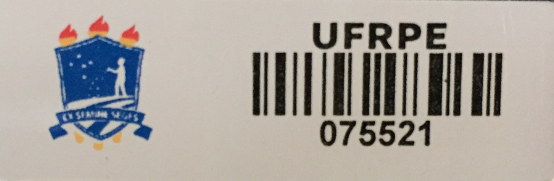 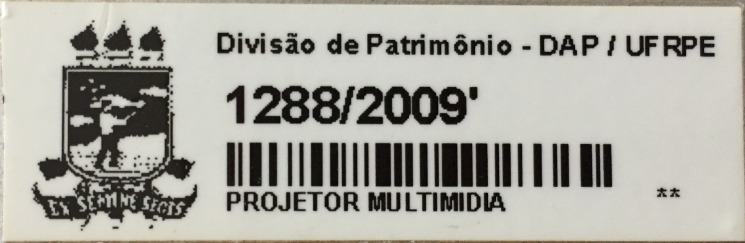 